Муниципальное бюджетное дошкольное образовательное учреждение «Детский сад № 26»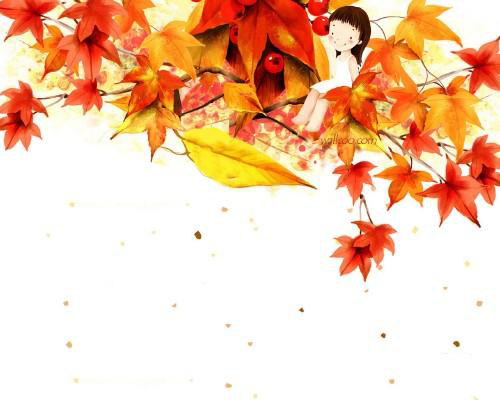 Комплексная непосредственно образовательная деятельность в подготовительной группе.Тема: «Как красивы краски осени!»                                                           Педагог: Исайкина О.А.г. Артём 2022г.Программное содержание: - способствовать познанию детей образов осенней природы, красоты окружающего мира по средствам синтеза видов искусств (художественное слово, музыка, живопись); - знакомить с эмоционально - семантическими характеристиками цвета, линии в живописи, музыкальные средства выразительности (темп, тембр, динамика, мелодия  и ладотональность); - развивать у детей эмоциональную отзывчивость на музыку, желание воплощать в плавных движениях рук, тела, кружении характер пьес; - побуждать детей к самостоятельной передаче образов осенней березы, используя доступные им средства выразительности (цвет); -  подвести детей к соотношению художественных произведений с собственными чувствами и переживаниями, личным опытом общения с природой, высказыванию эстетических суждений и оценок;- воспитывать понимание красоты произведений искусства, потребность общения с ними.Предварительная работа. Экскурсия в парк для сбора осенних листьев и наблюдения в природе, беседы на тему осени. Чтение стихотворений А.С.Пушкина, прослушивание музыкальных произведений на осеннюю тему. Рассматривание репродукций картин знакомящих с осенними пейзажами известных художников. Наблюдения за деревьями на прогулке.  Реквизиты. Осенние листочки -   по два на каждого ребенка, ДМИ,Оборудование. Медиакомплекс, фортепиано, музыкальный центр.Музыкальный материал. Песни «Где ты, милая осень?» А. Гурович, «Скворушка прощается» музыка Т. Попатенко и М. Ивенсен, «Падают листья» музыка М. Красева и М.Ивенсен, «Наступила после лета осень» П.Чайковский,  «Осенняя песнь» из цикла «Времена года», «Осенний вальс» с  листьями под музыку к кинофильму «Шернбургские зонтики»  музыка П.Леграна.Изобразительный материал. Образец с изображением осенней берёзки, альбомные листы голубого тона, гуашь, мягкие и жёсткие кисти, салфетки, вода.Ход деятельности:I часть  (Под музыку А. Вивальди «Осень» дети входят в зал).Педагог.   За окошком настоящая осень. Она может быть разной - пышной, яркой и нарядной; серой, в лоскутьях опадающей листвы, грустной с тихим плачем мелкого дождя, с караванами улетающих птиц.(Дети исполняют песню «Где ты, милая осень?»).Педагог.   Унылая пора! Очей очарованье!                   Приятна мне твоя прощальная краса.                   Люблю я пышное природы увяданье                    В багрец и золото одетые леса.Осенние дни рождают у нас разные настроения. Холодный и пасмурный - отзываются в душе тоской и печалью, а солнечный, теплый - рождают светлую радость. Давайте в танце попробуем изобразить смену настроений.(Дети в танцевальной импровизации изображают разное настроение, музыка П.Мариа).Педагог.  Послушайте, как передал красоту осенней природы композитор П. Чайковский  в музыкальном произведении «Осенняя песнь (Октябрь)».  (Звучит «Осенняя песнь» из цикла «Времена года»).Педагог.   Тихий покой слышится в начале произведения. Но вот зазвучали два голоса. Один словно пытается взлететь, разлиться легко и свободно - и тут же бессильно стихает. Очень хочется человеку тепла, счастья, но сумрачно на душе. Снова взлет - и снова падение. И хочется плакать от непонятной обиды. Второй голос более уверенный. Короткие музыкальные фразы успокаивают, уговаривают, утешают.(Из программы О. П. Радыновой «Музыкальные шедевры»).Педагог.  У композитора - звуки, у художника - краски, у поэта - слова, и каждый из них по-своему описывает это необыкновенное время года. Посмотрите, как изобразили его художники.(Ведущая демонстрирует иллюстрации картин русских художников. В это время звучат пьесы П.Чайковского из цикла «Времена года» - «Сентябрь» и «На тройке. Ноябрь»).Педагог.   Отгадайте загадку «Русская красавица стоит на поляне В зеленой кофточке, в белом сарафане».    (Звучит 2 концерт П.Чайковского (фрагмент) «Во поле береза стояла» (музыка как фон).Педагог.  Как называют березку в этой загадке? Почему ее называют русской красавицей? Что у березы называют зеленой кофточкой? Что белым сарафаном? «Стоит Алена - платок зеленый, тонкий стан, белый сарафан».В этой загадке указан еще один признак березы - тонкий стан. Как вы думаете, что подразумевается под этими словами? А каким красивым девичьим именем в этой загадке названа береза? Почему в загадках, стихах, песнях березу часто сравнивают со стройной, нежной девушкой? ( Дети исполняют  песню «Во поле береза стояла»)Педагог.   А. С. Пушкин посвятил осени много прекрасных стихов. Уж небо осенью дышало,            Уж реже солнышко блистало,            Короче становился день.Лесов таинственная сень          С печальным шумом обнажаласьЛожился на поля туман,           Гусей крикливых караван           Тянулся к югу…Приближалась           Довольно скучная пора –           Стоял ноябрь уж у двора.(Дети исполняют песню «Скворушка прощается», музыка А Попатенко).Педагог.  Осень - самое выразительное время года. Хочется застыть в восторге от разноцветья осенних красок. Любуйся - не налюбуешься. Послушайте, как об этом писал И. Бунин.Лес, точно терем расписной,           Лиловый, золотой, багряный,           Веселой пестрою стеной           Стоит над светлою поляной.Березы желтою резьбой           Блестят в лазури голубой,           Как вышки, елочки темнеют,           А между кленами синеют.То там, то здесь в листве сквозной           Просветы в небо, что оконца,           Лес пахнет дубом и сосной,           За лето высох он от солнца.Сегодня так светло кругом,           Такое мертвое молчанье           В лесу и в синей вышине,           Что можно в этой тишине           Расслышать листика шуршанье.(Дети исполняют песню «Падают листья», музыка М. Красева).Педагог.     А кто из вас, сегодня видел,                   Как все в лесу переменилось?                   В лесу был дан осенний бал!                   Деревья все принарядились:                   Кто в пестрый шелк, а кто в атлас –                   Лишь сосны строгие да ели                   Свой хвойный бархат - радость глаз –                   Опять снимать не захотели.Нагладив желтый свой батист,           Пришла красавица березка.           И вдруг стряхнула первый лист,           Как тонкий волос у прически.Явившись раньше всех на бал,           Оркестром ветра оглушенный,           С рябиной ясень танцевал,           На удивленье приглашенных.И, позабыв про этикет,           Так громко клен в ладоши хлопал           Что сбросил золотой манжет.           И сделался чуть-чуть растрепан.А старый дуб, качавшись в такт,           Не в силах был остановиться           А вы хотели б тоже так           В осеннем вальсе закружиться?(Дети исполняют «Осенний вальс» с  листьями под музыку к кинофильму «Шернбургские зонтики»  музыка П.Леграна).(Дети исполняют песню «Наступила после лета осень»).Педагог.  Мы с вами сегодня использовали разные виды искусства, чтобы передать  наше настроение читали стихи о красавице осени, как композиторы  а сейчас  попробуйте передать красоту осени цветом, красками. II часть  (Дети садятся за столы, педагог демонстрирует изображение осенней берёзки).Педагог: Посмотрите на эту берёзку, какое время года изображено? Опишите пожалуйста эту берёзку. Какая она?  Сегодня мы нарисуем осеннюю берёзку такой, какой вы её описали. Сначала рисуем ствол и ветки берёзы мягкой кистью, затем изображаем осеннюю листву (тычком), траву и пятна на стволе (штрихами) жёсткой кистью.  (Самостоятельная работа детей).III часть  (Анализ деятельности  в форме экспресс – выставки). Педагог.  Какая красивая  берёзовая роща получилась из ваших берёзок! Настоящая золотая осень. Какими ласковыми словами называют в народе берёзку? Как показывают нам красоту осени композиторы (художники, поэты)?А сейчас нам пора прощаться. До свидания.